Образец №2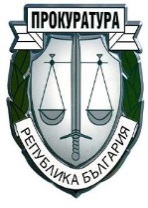              ПРОКУРАТУРА НА РЕПУБЛИКА БЪЛГАРИЯ            Окръжна прокуратура ГРАД ДОБРИЧДОадминистративния ръководител на ОКРЪЖНА ПРОКУРАТУРАгр. ДобричЗ А Я В Л Е Н И Еот ...........................................................................................................................ЕГН....................................., живущ в гр. (с.) ….................................................,ж.к.........................................................., ул. ........................................................,тел.:………………………………Уважаеми г-н Административен ръководител,Моля на основание Заповед № ………/20……г. на председателя на Окръжен съд – Добрич, да ми определите ръководители на стажа в ОП-Добрич и в ОСлО при ОП-Добрич:В ОП - Добрич за периода:………………………………………………….В Окръжен следствен отдел при ОП-Добрич за периода:………………....………………………………………………………………………………….Прилагам копие на Заповед № ………./20……..г. на председателя на Окръжен съд – Добрич.	Дата: ........................				   ПОДПИС:	гр. ............................